1-Aşağıdaki sayıların okunuşlarını yazalım. ( 5p)2-Aşağıda okunuşları verilen sayıları karşılarına yazalım.  (5p) 3- Aşağıda çözümlenmiş olarak verilen sayıyı karşısına yazalım. (10 p)1 yüz binlik+ 5 on binlik+4 binlik+ 8yüzlük+1 onluk+ 4 birlik: ………………………………. 3 on binlik+ 7 binlik + 4 birlik : …………………………………………….. 4-  Aşağıda abaküste gösterilen sayıları altlarına yazalım. (10p)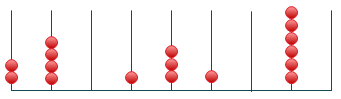 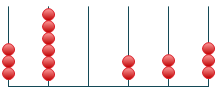           ………………………………………….                      …………………………………………….            5- Aşağıdaki tabloda verilen sayıları onluğa ve yüzlüğe yuvarlayalım. (10p)6- Aşağıda örüntüde boş bırakılan yeri tamamlayalım. (10 p)45-40-35-……..-………..-…………27-37-47-………-………..-…………7- Aşağıda karışık halde verilen sayıları sembol kullanarak büyükten küçüğe sıralayınız. (10p)11 447, 11 775, 10 401, 11 007, 1062………………………………………………………………Aşağıdaki testi cevaplayınız. Her soru 5 puandır. 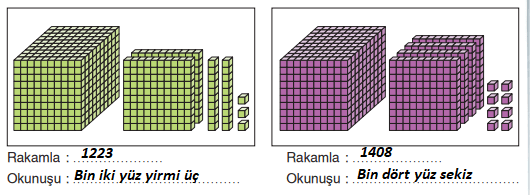 8- Yukarıda taban bloklarıyla gösterilen sayı kaçtır?  A)1123          B)2223  C)1223          D)1113   9-‘Yirmi dokuz bin otuz yedi’ sayısının rakamları toplamı kaçtır? 20                  B) 21   C)  22                   D) 2310- Aşağıdaki işlemin sonucu kaçtır?  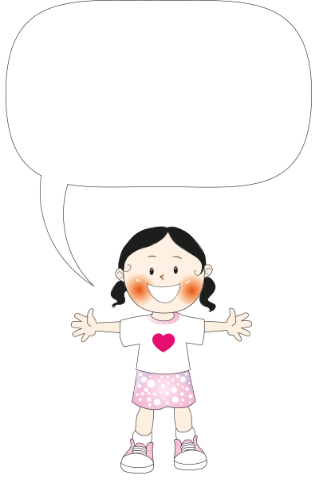    4427        + 4848                ?                                 A) 9 274            B) 9 273                  C) 9 375            D) 9 275       11-  36 – 43 - 50 -  ?  - 64 örüntüsünde  ? olan yere hangi sayı gelmelidir?55     B) 56    C) 57    D) 58 12-  Aşağıdaki çıkarma işlemine göre ‘     ‘ İşareti kaçtır?        3879           2486  39     B) 8    C) 7     D) 6 13- Bir sinema salonunda 1278 erkek seyirci vardır. Bu sinema salonundaki erkeklerden 803 fazla kadın olduğuna göre bu salonda toplam kaç seyirci vardır?  A)3559             B) 3559 C) 2018             D) 2019 14- Bir çıkarma işleminde eksilen 3540, fark 1123 ise çıkan sayı kaçtır? A)2217              B) 2417 C)2416              D) 221615- Merve aklından bir sayı tutuyor. Tuttuğu sayıya 1250 eklediğinde 2785 sayısını elde ediyor. Merve’nin aklında tuttuğu sayıyı bulunuz. 1525           B) 1526C)1535             D)1536         BAŞARILAR KUZULAR…..214511 10528 00733 742105 112Dört yüz elli beşBin iki yüz kırk beşOn dokuz bin ikiDoksan iki bin yüz beşDört yüz beş bin yirmi iki      Sayı     Onluğa YuvarlaYüzlüğe Yuvarla       365      1289     2127     3499     4101  